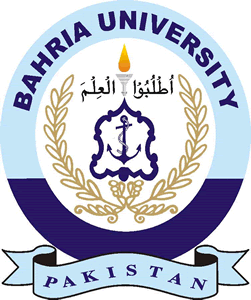           APPLICATION FORM FOR COURSE LOAD REDUCTION1APPLICANT’S PROFILE APPLICANT’S PROFILE APPLICANT’S PROFILE 1Name1Designation/Department1Campus/Institute1Contact DetailsCell:                                   Email:Cell:                                   Email:2DETAILS OF SPONSORED RESEARCH PROJECT(Attach the Funding Approval Letter)DETAILS OF SPONSORED RESEARCH PROJECT(Attach the Funding Approval Letter)DETAILS OF SPONSORED RESEARCH PROJECT(Attach the Funding Approval Letter)2Title of the Project2Project Duration2Funding Organization 2Total Funding Amount (Rs.)2Course Load to be Reduced(Tick the relevant)Funding BracketCourse Load2Course Load to be Reduced(Tick the relevant)   Rs. 3 Million to Rs. 15 MillionOne2Course Load to be Reduced(Tick the relevant)> Rs. 15 Million Two3UNDERTAKING: I clearly understand the BU Course Load Reduction Policy. After the completion of the project duration as stated in the enclosed approval letter, I will undertake standard course load as per BU policy.Applicant Signature:	__________________________Date:			__________________________UNDERTAKING: I clearly understand the BU Course Load Reduction Policy. After the completion of the project duration as stated in the enclosed approval letter, I will undertake standard course load as per BU policy.Applicant Signature:	__________________________Date:			__________________________UNDERTAKING: I clearly understand the BU Course Load Reduction Policy. After the completion of the project duration as stated in the enclosed approval letter, I will undertake standard course load as per BU policy.Applicant Signature:	__________________________Date:			__________________________4RECOMMENDATION BY DIRECTOR/PRINCIPAL RecommendedNot Recommended Signature & Stamp:	__________________________                                                                                  Date:	                         _________________________RECOMMENDATION BY DIRECTOR/PRINCIPAL RecommendedNot Recommended Signature & Stamp:	__________________________                                                                                  Date:	                         _________________________RECOMMENDATION BY DIRECTOR/PRINCIPAL RecommendedNot Recommended Signature & Stamp:	__________________________                                                                                  Date:	                         _________________________